FAHAD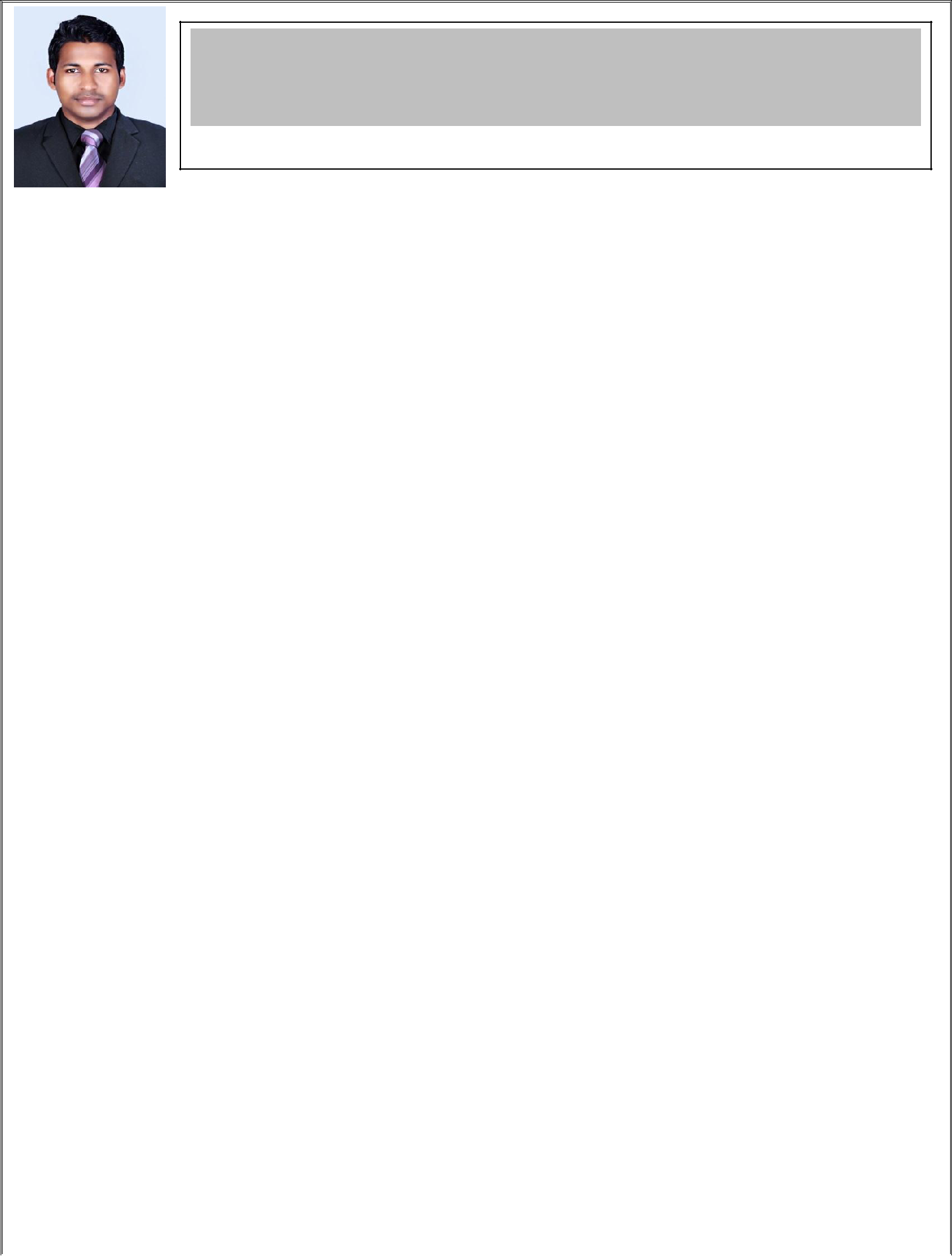 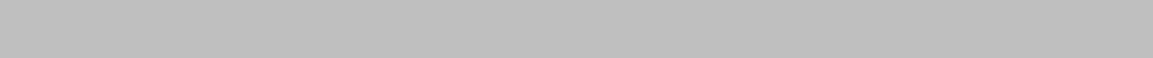 Email: fahad-397480@gulfjobseeker.com CAREER OBJECTIVEA career with a progressive organization that will use my education, skills, abilities and experience, where I can effectively contribute to the organization's operation and business development in any way that best matches my skills and experience.HIGHLIGHTSMaster of commerce (M.com),Two and half years experience in Finance and AccountsProficient in Tally ERP and Peachtree Accounting softwareKnowledge in Word/Excel/Power point/OutlookEDUCATIONBachelor of Commerce (B.com) from Calicut UniversityPGDBAM ( Post Graduate Diploma In Business Accounting And Management ) From G-TECMASTER OF COMMERCE (M.com) from Bharathiar UniversityPROFESSIONAL EXPERIENCEPosition Held: Accountant -December 2017 to December 2018A Vegetable Fruits wholesale trading company overall UAE Roles and ResponsibilitiesBook keeping and journal entries for clientsHandling petty cash and Main CashHandle company salary payrollVerification of petty cash VouchersHandle Accounts payable and Accounts receivable, General LedgerAccount maintenance and bank reconciliationsFinalizing of accounts for clientsMahadevan&Sivarajan Tax consultantThrissur Kerala – Position Held Accountant Assistant June-2016-November 2017An accountancy and consultancy firm providing audit, taxation, consulting and training services. Thrissur KeralaBook keeping and journal entries for clientsAccount maintenance and bank reconciliationsFinalizing of accounts for clientsTracked spending and created reportsInternal audits and statutory audits of clientsAuthority and Control Features :Accounts payable.Accounts receivableGeneral LedgerSkills and ExpertiseUse of MS OfficeGathering management information and providing reportsKnowledge on business valuation and derivativesGoods and Service Tax (GST) and Value Added Tax (VAT) exposurePersonal DetailsAll the information provided above is true and correct to the best of my knowledge & belief. If you provide me an opportunity to serve for your organization, I promise I will try my best by discharging my duties towards the betterment of organizationFAHADDate Of Birth17th Dec 1991Passport Expire12/01/2022Marital StatusSingleNationalityIndianExtra-Curricular ActivitiesSportsLanguage KnownEnglish,Malayalam